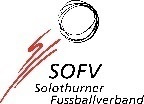 Bitte zurücksenden an:		SOFV, z.Hd.  G.Imboden,  Postfach, 4528 Zuchwil				Mail: imboden.gisela@football.ch   Fax:  032 / 686 80 59				(WICHTIG:  bitte alle persönlichen Daten angeben)VEREINBitte sicherstellen, dass bei allen gemeldeten Spieler/innen die Kontaktdaten (Adresse, Tel.-Nr.) im Clubcorner eingetragen sindSpieler/inTeamGeb. Dt.AdresseTel.Nr.  /  MailNameVornameJun.   ?? Stkl.   ?? Geb. DatumStrassePLZ / OrtTel.Nr.:  ??Mail:  ??   NameVornameJun.   ?? Stkl.   ?? Geb. DatumStrassePLZ / OrtTel.Nr.:  ??Mail:  ??   NameVornameJun.   ?? Stkl.   ?? Geb. DatumStrassePLZ / OrtTel.Nr.:  ??Mail:  ??   NameVornameJun.   ?? Stkl.   ?? Geb. DatumStrassePLZ / OrtTel.Nr.:  ??Mail:  ??   NameVornameJun.   ?? Stkl.   ?? Geb. DatumStrassePLZ / OrtTel.Nr.:  ??Mail:  ??   